Scénář bloku letní školy PPUČ (2. – 4. 7. 2018)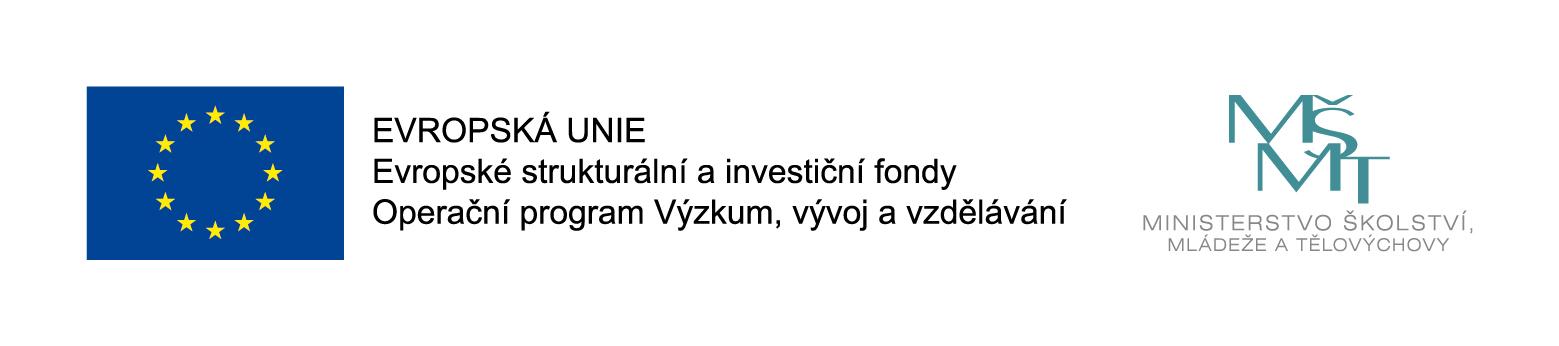 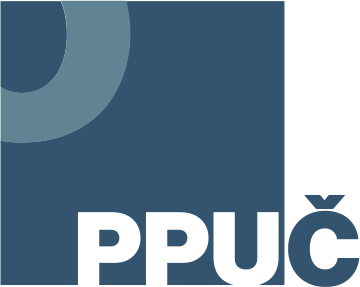 Interní dokument PPUČAkce proběhne:		4. 7. 2018 od 12 do 15 hodinOdpovídá: 		PhDr. Martina Černá, VO Člověk a přírodaLektoři: 		Mgr. Ladislava Ungrová, Mgr. Jana PlíškováAnotaceCílem semináře je seznámit účastníky s využitím žákovských sad Pasco v softwaru Sparkvue ve výuce přírodovědných předmětů (fyzika, chemie).Bodový scénářPopis činnostiTeoretická i praktická ukázka využití žákovských sad Pasco v softwaru SparkvuePopis činnostiTeoretická i praktická ukázka využití žákovských sad Pasco v softwaru SparkvuePomůcky a obsahové zajištěníZahájeníSeznámení s žákovskými sadami Pasco a programem Sparkvue.ZahájeníSeznámení s žákovskými sadami Pasco a programem Sparkvue.Flipchart, promítačka, stoly, židle… lektor, garant1. blokGalvanický článek  (Jakou šťávu v sobě skrývá citrón?)Měření pH různých nápojů  (Víme, co vlastně pijeme?)1. blokGalvanický článek  (Jakou šťávu v sobě skrývá citrón?)Měření pH různých nápojů  (Víme, co vlastně pijeme?)PŘESTÁVKA (síťování, občerstvení)PŘESTÁVKA (síťování, občerstvení)2. blokTřecí sílaElektrický obvod2. blokTřecí sílaElektrický obvodReflexeReflexe